TRƯỜNG TIỂU HỌC GIANG BIÊN HƯỞNG ỨNG LỄ KỈ NIỆM 68 NĂM GIẢI PHÓNG THỦ ĐÔ 10/10Sáng 10/10/1954, cả Hà Nội nhộn nhịp, ngập trong rừng cờ, hoa, cổng chào, băng rôn và biểu ngữ. Hàng vạn người dân tràn ra đường, rạo rực trong ngày hội lớn, chào đón đoàn quân chiến thắng trở về sau 9 năm trường kỳ kháng chiến chống thực dân Pháp.Mọi người Việt Nam chúng ta, ai ai cũng rất đỗi tự hào về Tổ quốc, về nhân dân và về Thủ đô Hà Nội vô vàn yêu quý. Thăng Long – Hà Nội là nơi hội tụ - kết tinh – lan tỏa những giá trị cao quý của dân tộc Việt Nam. Để xứng đáng với những công lao và sự hy sinh to lớn của các thế hệ đi trước đã không ngừng bồi đắp để có một “Thăng Long” – Hà Nội nghìn năm văn hiến”, một “Thủ đô anh hùng”.Từ mốc son chói lọi hôm nay, nhìn về quá khứ, hướng tới tương lai, chúng ta càng thêm phấn khởi, tự hào, trân trọng những gì đã làm được để tiếp tục gia sức phát huy, trăn trở về những gì chưa làm được để quyết tâm khắc phục, sửa chữa; càng thấm thía sâu sắc giá trị quý báu không gì sánh được của độc lập, tự do của dân tộc và hạnh phúc của nhân dân, giá trị của hòa bình và phát triển; càng tin tưởng vào sự nghiệp xây dựng Thủ đô và đất nước.Nhân kỉ niệm 68 năm - ngày giải phóng Thủ đô, trong tiết Sinh hoạt dưới cờ tuần 5 Chi đội 5A3 đã biểu diễn tiết mục văn nghệ với đủ sắc cờ hoa: “Đất nước trọn niềm vui”.Dưới đây là những hình ảnh đẹp trong buổi sinh hoạt dưới cờ Tuần 5 của trường Tiểu học Giang Biên: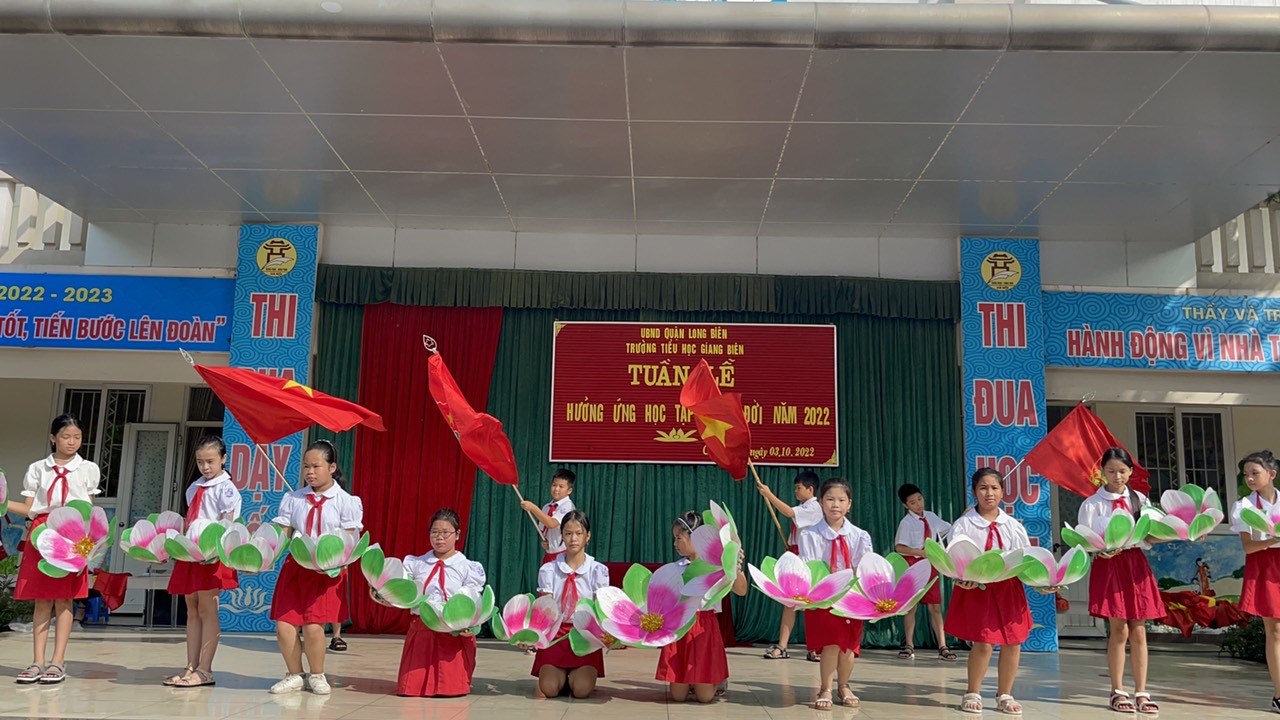 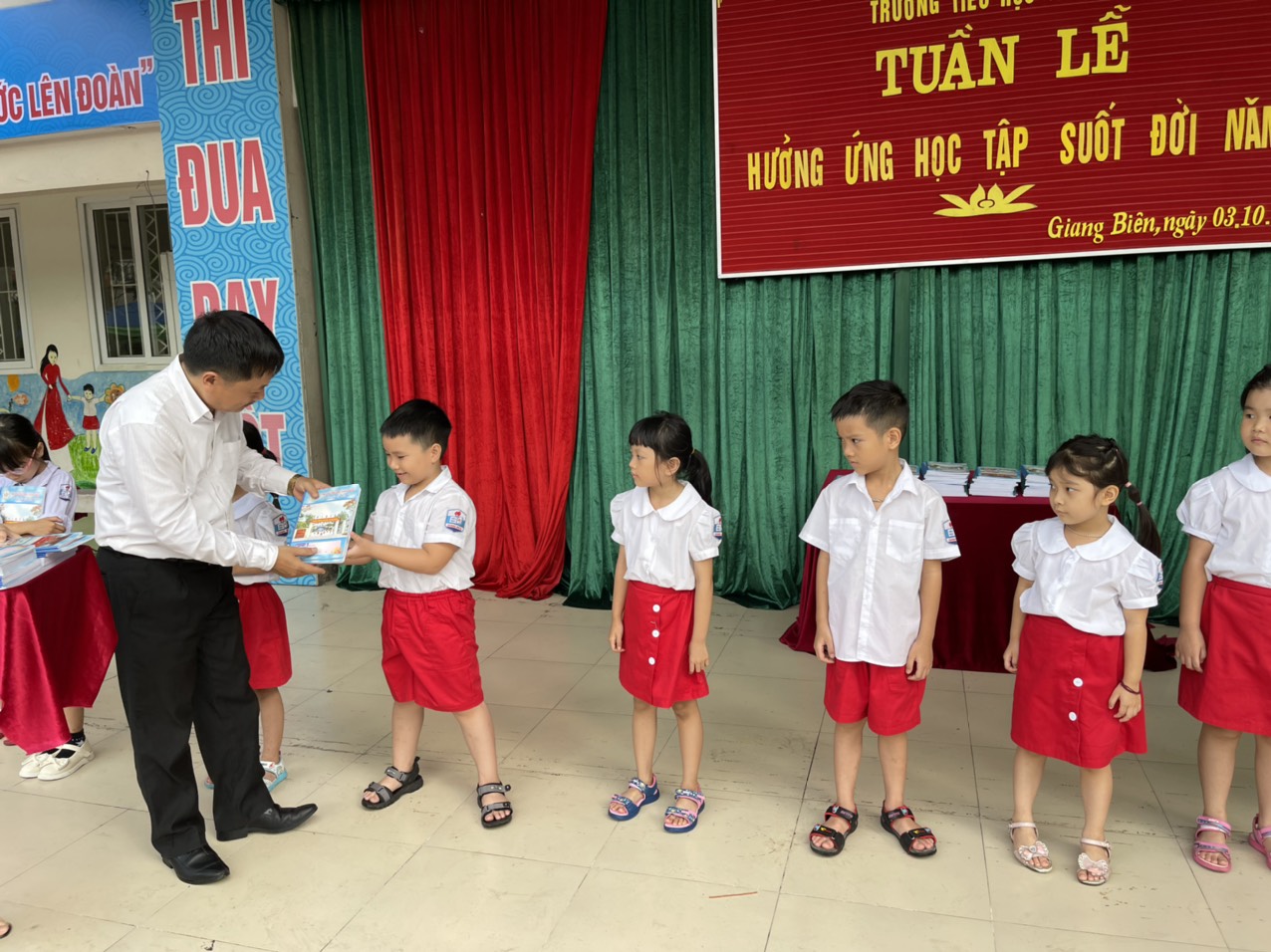 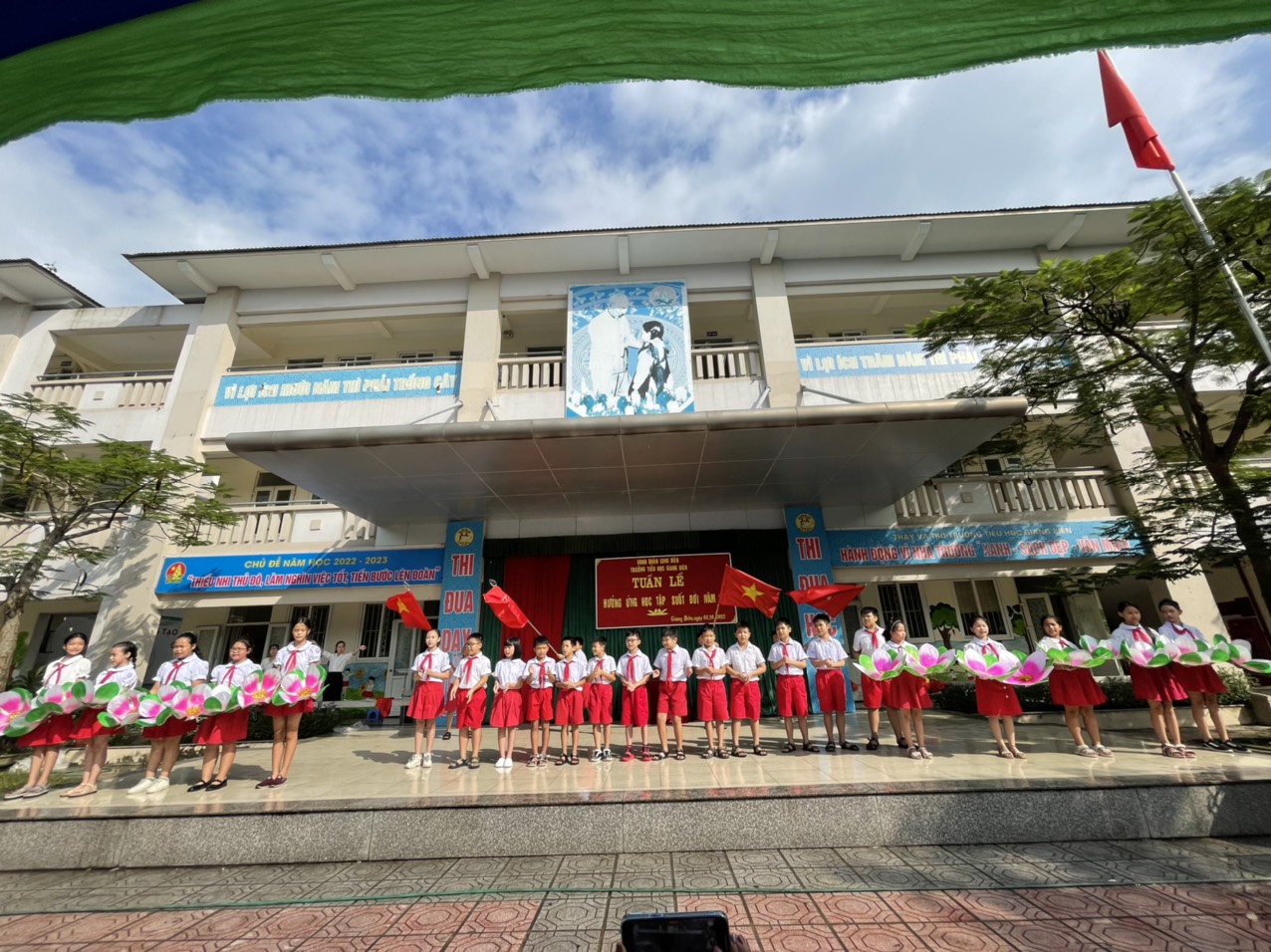 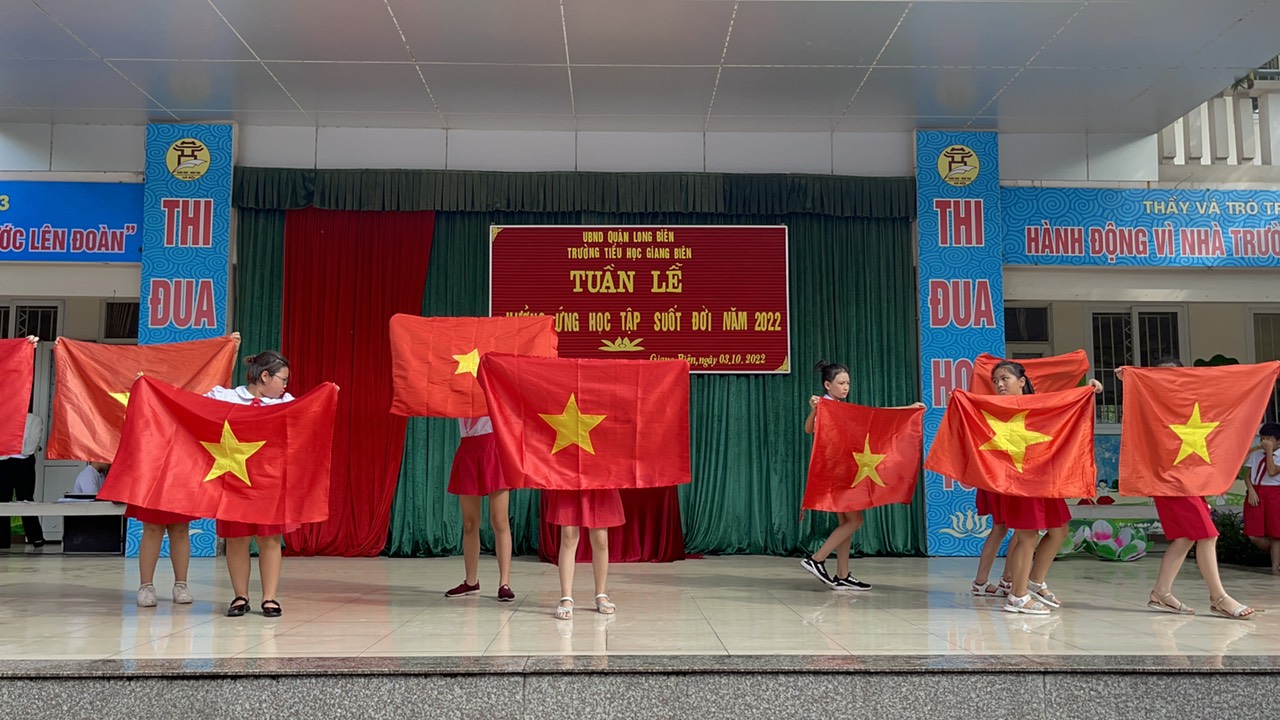 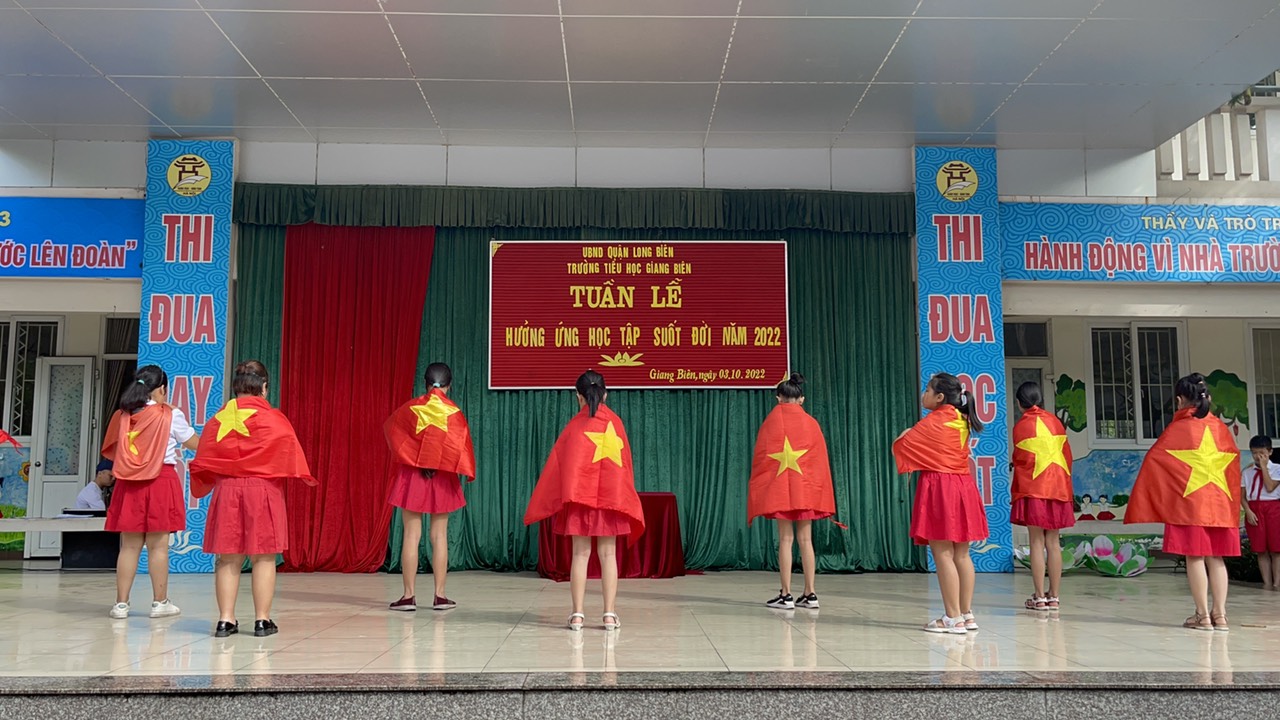 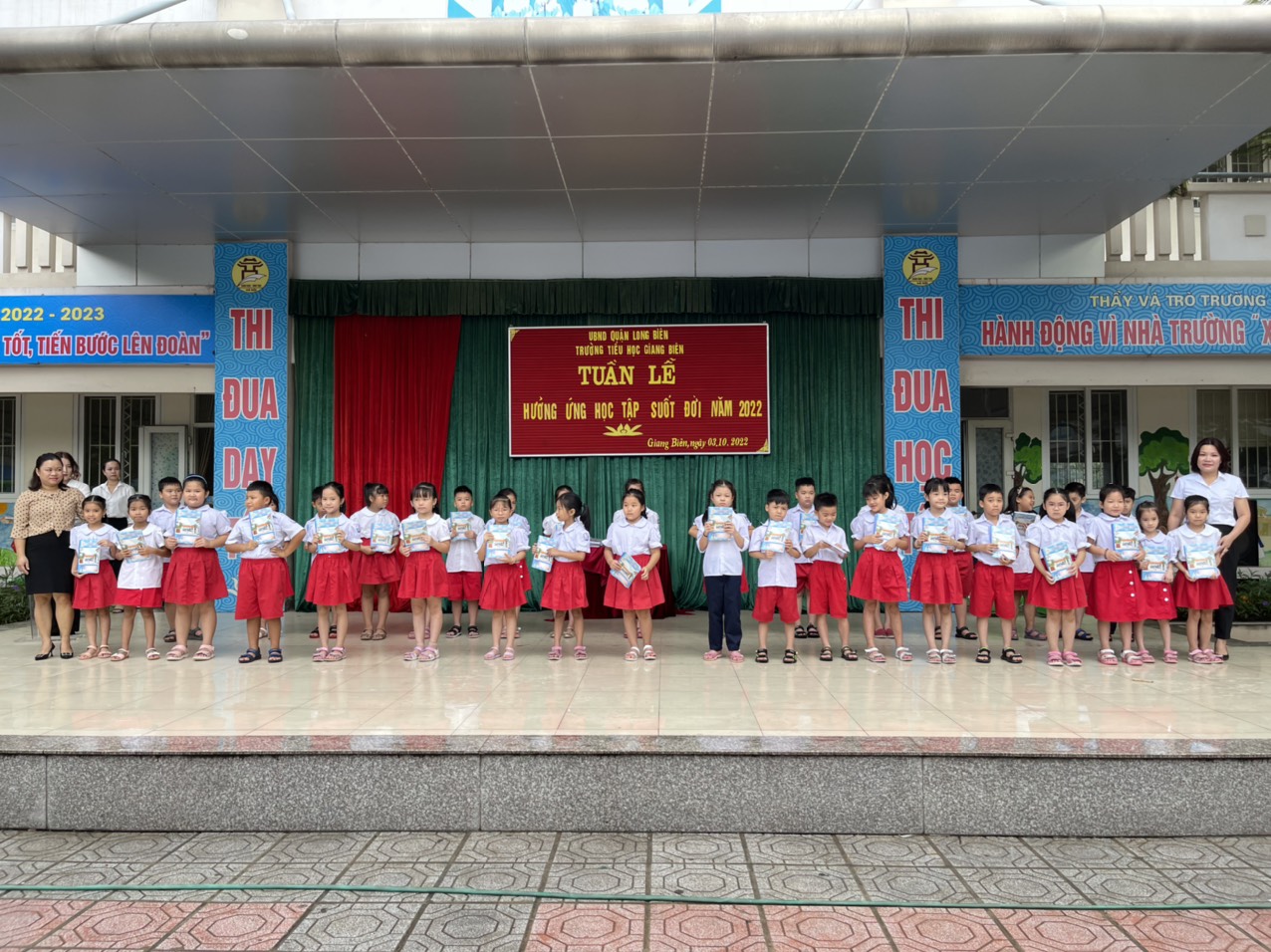 